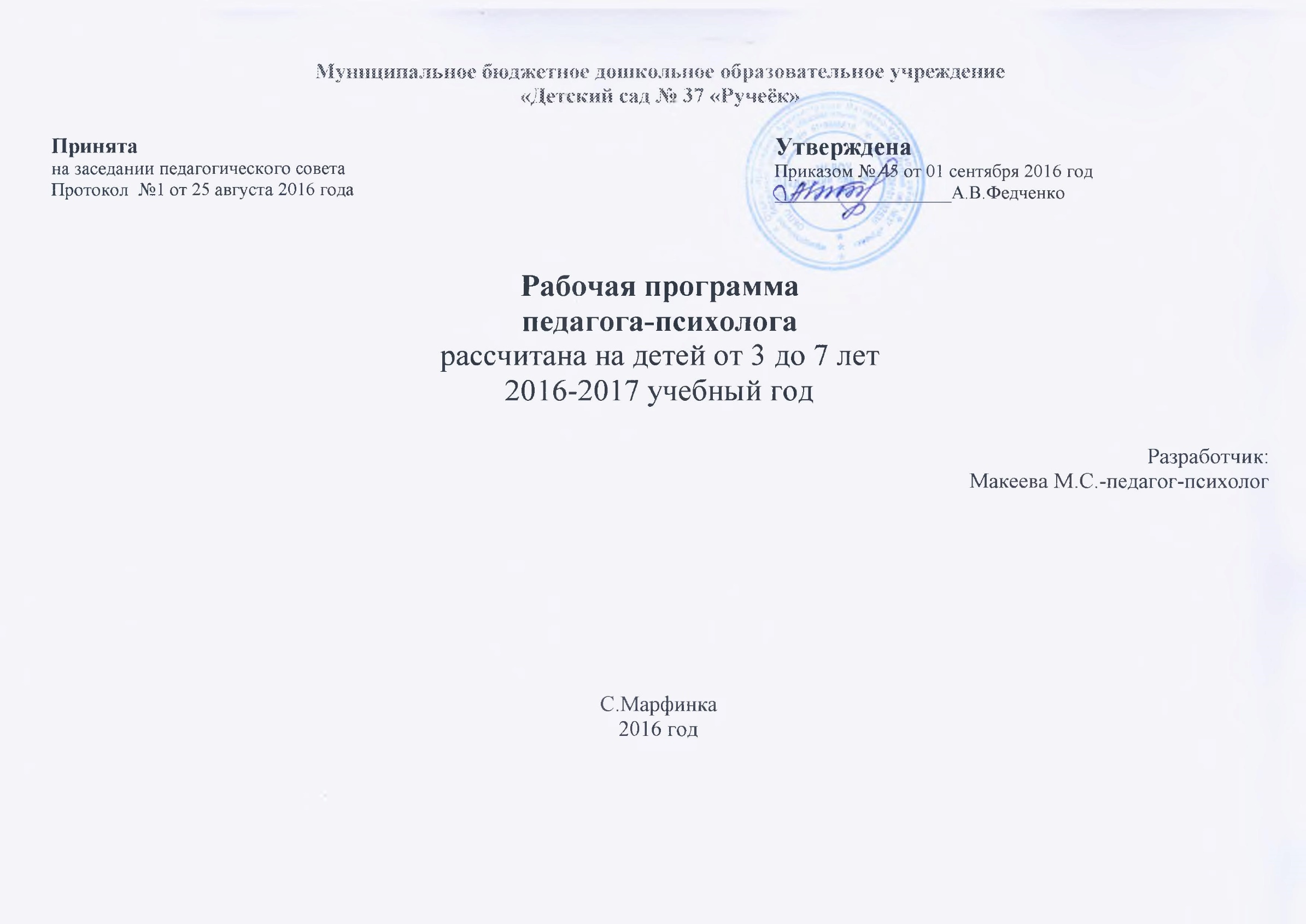 Содержание.IРАЗДЕЛ- ЦЕЛЕВОЙ1.1.Пояснительная записка1.1.1.Цели и задачи освоения Программы1.1.2.Принципы и подходы Программы1.1.3.Психолого-педагогическая характеристика особенностей развития детей (конкретного) дошкольного возраста.1.2.Мониторинг1.3Планируемые результаты освоения рабочей программыIIРАЗДЕЛ- СОДЕРЖАТЕЛЬНЫЙ2.1.Цели и задачи образовательной деятельности (в конкретной возрастной группе)2.2.Содержание образовательной деятельности в соответствии с направлениями развития детей (конкретного) возраста2.3.Региональный компонент содержания дошкольного образования, реализуемый в (конкретной) группе2.4.Средства освоения Программы2.5.Взаимодействие с семьями воспитанниковIIIРАЗДЕЛ- ОРГАНИЗАЦИОННЫЙ3.1.Материально-техническое обеспечение Программы3.2. Методическая литература по направлениям3.3.Циклограмма (сетка):3.3.1.Режим дня3.3.2. Организация традиционных событий, праздников, мероприятий3.3.3.План работы по организации и проведению традиционных событий, праздников, мероприятий группы3.4.Организация развивающей предметно-пространственной средыV СПИСОК ЛИТЕРАТУРЫПояснительная запискаВведениеРабочая программа составлена в соответствии с Законом Российской Федерации «Об образовании в Российской Федерации», Конвенции ООН о правах ребенка, Концепцией дошкольного воспитания, Декларацией прав ребенка, Санитарно-эпидемиологическими требованиями к устройству, содержанию и организации режима работы в дошкольных организациях, а также разработками отечественных ученых в области общей и специальной педагогики и психологии.Психолого-педагогическое сопровождение в условиях детского сада позволяет своевременно, то  есть ещё до поступления в школу, помочь детям в преодолении всех  трудностей, которые являются причиной возникновения школьной дезадаптации. В настоящее время в нашем дошкольном образовательном учреждении реализуется программа « Радуга» автор Т.Н. Доронова 2006гСодержание программы учитывает возрастные и индивидуальные особенности воспитанников дошкольного учреждения .Данная программа рассчитана на 1 учебный год с сентября по май.Кроме того, образовательная деятельность регулируется нормативно-правовыми документами:Конституция РФ, ст. 43, 72.  Конвенция о правах ребенка Закон №273- ФЗ от 29.12.2012  «Об образовании в Российской Федерации». СанПиН 2.4.1.3049-13 Устав ДОУ. ФГОС ДОУ.Приказ МО РФ «Об утверждении Положения о службе практической психологии в системе МО РФ» № 636 от 22.10.1999. Письмо Мо РФ № 70/23-16 от 07.04.1999 г. «О практике проведения диагностики развития ребенка в системе дошкольного образования». Письмо МО РФ от 22.01.98 № 20-58-07 ИН/20-4 «Об учителях логопедах и педагогах-психологах учреждений образования».  Инструктивное письмо МО РФ № 29/1886-6 от 24.12.2001 г. «Об использовании рабочего времени педагога-психолога образовательного учреждения».Концептуальная основа программы.Содержание программы строится на идеях развивающего обучения, с учетом возрастных и индивидуальных особенностей и зон ближайшего развития.Рефлексивно-деятельностный подход позволяет решать задачи развития психических функций через использование различных видов деятельности, свойственных данному возрасту. Принцип личностно-ориентированного подхода предлагает выбор и построение материала исходя из индивидуальности каждого ребенка, ориентируясь на его потребности и потенциальные возможности. Повышение эффективности основано на идеях поэтапного формирования действий.1.1.1  Цель программы:Сохранение и укрепление психологического здоровья детей, гармоничное развитие в условиях   ДОУ.Задачи:Укрепление психологического здоровья детей, учитывая возрастные и индивидуальные особенности каждого ребенка и создавая оптимальные условия для развития личности дошкольников в детском саду. Расширять знания педагогического коллектива и родителей о здоровом образе жизни.1.1.2. При построении программы учитывались следующие принципы:Принцип учета индивидуальных особенностей детей.Принцип активной позиции ребенка, при котором главным становится не решить проблемы за ребенка, а научить его решать проблемы самостоятельно, создать способности для становления способности ребенка к саморазвитию;Принцип взаимодействия (сотрудничество) с родителями.Принцип гуманистичности, предполагает отбор и использование гуманных, личностно-ориентированных, основанных на общечеловеческих ценностях методов психологического взаимодействия.Принцип комплексности подразумевает взаимодействие различных специалистов, всех участников учебно-воспитательного процесса в решении задач сопровождения: воспитателя, педагога-психолога, администрации1.1.3 Психолого-педагогическая характеристика особенностей развития детей (конкретного) дошкольного возраста. Возрастные особенности детей 3-х лет.Начинает употреблять сложные придаточные предложения. Появляются вопросы «Почему?», «Когда?». В своей деятельности правильно использует геометрические фигуры, по назначению. Называет 4 основных цвета. Появляются элементы ролевой игры. Появляются сложные сюжетные постройки. С помощью пластилина или карандаша изображает простые предметы и называет их. Самостоятельно одевается, может застегнуть пуговицы, завязать шнурки с небольшой помощью взрослого. Пользуется салфеткой, по мере необходимости, без напоминания. Перешагивает (без поддержки) через палку или веревку, приподнятую от пола на 20 см, перепрыгивает через палку, лежащую на полу. Возрастные особенности детей 4 лет.Группирует простые предметы по классам: классифицирует картинки и определяет среди них лишнюю(непохожую на другие); складывает из 3-х частей разрезные картинки; составляет рассказ по сюжетной картинке, отвечая на вопросы взрослого. Из 4-5 показанных предметов вспоминает название 1-2-х после того, как убирает взрослый. Застегивает пуговицы, молнию, всегда или иногда зашнуровывает шнурки, срисовывает квадрат, после показа рисует человека из 3-х частей; подпрыгивает на 2-х ногах, продвигаясь вперед; балансирует около 5 секунд на одной ноге. Умеет играть с детьми, не ссорясь и соблюдая правила игры; знает свои имя, фамилию и пол. Возрастные особенности детей 5 лет.Строит и составляет по образцу различные узоры9 из кубиков, мозаики, лего); может составить из нескольких предложений рассказ по картинке с открытым и скрытым смыслом. Запоминает последовательность разложенных на столе картинок (4-5), находит одинаковые детали или предметы на 2-х положенных рядом картинках; запоминает 1-2 четверостишия, скороговорки или считалки. Самостоятельно одевается и раздевается; рисует фигуру человека из 3-6 частей; прыгает на оной ноге, продвигаясь вперед. . Умеет играть с детьми, не ссорясь и соблюдая правила игры.Возрастные особенности детей 6-7 лет.Понимает значение всех слов из бытовой лексики, называет из чего сделаны отдельные предметы; составляет рассказ по 2-3 картинкам, связанных содержанием; решает простые логические задачки( отгадывает загадки, подбирает недостающие предметы в ряду). Запоминает и рассказывает стихи и сказки; запоминает 6-8 слов и однозначных цифр, названных взрослым. Рисует человека из 6 частей, рисует круг; может аккуратно закрасить его карандашом; прыгает в длину с места не менее, чем на 40 см. знает, как найти свой дом, что надо делать, если потеряет чужую игрушку и т. п.; оценивает поступки и поведение окружающих; дает самооценку, знает имя и отчество родителей.1.2. МониторингПсихологическое сопровождение системы мониторингадостижения детьми планируемых результатов освоения ПрограммыПри реализации всех требований, в сферу компетентности педагога-психолога попадают следующие направления мониторинга - физические, интеллектуальные и личностные качества ребенка.Основные используемые методы:- наблюдение за ребенком, - беседы- экспертные оценки.Также заложены исследования при помощи критериально-ориентированных методик нетестового типа, критериально-ориентированного тестирования, скрининг-тестов и др. При этом в построение системы мониторинга заложено сочетание низко формализованных (наблюдение, беседа, экспертная оценка и др.) и высоко формализованных (тестов, проб, аппаратурных методов и др.) методов, обеспечивающее объективность и точность получаемых данных. Мониторинг достижения  планируемых  промежуточных  результатов  освоения  Программы  и  уровня развития  интегративных  качеств  детей  осуществляется  2  раза  в  год   с  использованием  диагностики   результатов, что обеспечивает возможность оценки динамики достижений детей, сбалансированность методов, не приводит к переутомлению воспитанников и не нарушает ход образовательного процесса. Содержание мониторинга изложено в Основной общеобразовательной программе МБДОУ. В мониторинге предусмотрено использование методов, позволяющих  получить  объем  информации  в  оптимальные  сроки. В системе мониторинга МБДОУ предусмотрено участие педагога-психолога в разработке и внедрении системы оценки достижения планируемых результатов освоения основной общеобразовательной программы в образовательном учреждении, прежде всего в части обеспечения комплексного подхода к оценке результатов освоения основной образовательной программы, позволяющего вести оценку в том числе, и личностных результатов.Зона компетенции педагога-психолога в диагностическом обследовании  дошкольниковПедагог-психолог осуществляет:Психологическую диагностику познавательных процессов детейПсихологическую диагностику личностных качеств.Диагностику психологической и мотивационной готовности детей к обучению в школе.Профессиональная компетентность педагога-психолога при проведении мониторинга в МБДОУ может распространяется на следующиепараметры диагностирования дошкольников.Младший возраст (3-4 года):• понимание речи;• активная речь;• сенсорное развитие;• игра;• развитие пространственных представлений;• рисование (желание рисовать, наличие замысла, умение держать карандаш и т. д.);• поведение (взаимоотношения со взрослыми и сверстниками).Средний возраст (4-5 лет):• слуховое восприятие (различение неречевых шумов);• зрительное восприятие (узнавание черно-белых изображений);• пространственные представления (конструирование, употребление простых предлогов);• мелкая моторика;• связная речь (умение выразить свою мысль);• развитие мышления;• анализ продуктивной деятельности — рисунок, лепка, аппликация, словотворчество и т. д.;• игра — уровень игры, преобладающий вид общения;• социальные навыки — общение со взрослыми и сверстниками.Старший возраст (5-6 лет):• слуховое внимание;• зрительно-пространственный гнозис;• зрительно-пространственный праксис;• общая моторика, ловкость, выносливость, разноименные движения;• развитие графической деятельности;• латеральные предпочтения;• мыслительная деятельность;• игровая деятельность;• анализ продуктов деятельности;• коммуникативные навыки.Подготовительная к школе группа (6-7 лет):• зрительно-моторная координация;• ритмическое чувство;• переключение движений;• рядограммы (последовательность времен года, дней недели);• звуковой анализ слов;• умение определять состав числа;• выделение 4-го лишнего, простые аналогии;• составление сюжетного рассказа по серии картин;• понимание логико-грамматических конструкций;• установление причинно-следственных связей;• ориентировка на листе бумаги.Данные о результатах мониторинга заносятся в диагностическую карту, анализ которой позволяет оценить эффективность образовательной программы и организацию образовательного процесса в целом.Используемая методика: по шкале умственного развития Бине-Симона) Для качественного анализа особенностей психического и умственного развития  детей психологической службы заполняются психодиагностические карты воспитанников и применяется следующая система мониторинга:Приёмы диагностического изучения:Сбор анамнестических данныхБеседы с родителямиНаблюдение за детьми во время занятий, режимных моментах, в игреБеседа с детьмиБеседа с воспитателямиРезультаты психологического мониторинга заносятся в диагностическую карту:Психодиагностика МБДОУ «Детский сад № 37 «Ручеёк»___________ месяц 20___ -20 ___учебный год                педагог- психолог: _______________ДИАГНОСТИРОВАНИЕ УМСТВЕННОГО РАЗВИТИЯ СРЕДНЕЙ ГРУППЫ                                     (По шкале умственного развития Бине-Симона)В результате проведенной диагностики  у дошкольников  были выявлены следующие уровни:45%  -высокий уровень;32% -средний уровень;23%-низкий уровень. 6 детей попадают в «группу риска» ,так как у них присутствует высокий процент тревожности.В ходе психодиагностической работы с дошкольниками проводилось изучение уровня зрелости (подготовительной группы) , изучение уровня межличностного общения дошкольников (социометрия) в старших группах , исследование уровня готовности детей к школьному обучению , индивидуальное обследование по запросам воспитателей и родителей , проведение анкетирования (с педагогами).Общее количество обследованных детей составило 77 дошкольников (средняя,старшая и подготовительная группы). Психологическое здоровье в норме у 62% детей от числа обследованных дошкольников , с психологическими отклонениями -28%.В текущем учебном году на психологический пункт МБДОУ №4 было зачислено 22 ребёнка , что составило 75% от числа выявленных детей с психологическими отклонениями.При зачислении детей на психологические занятия учитывался характер, степень тяжести отклонения от нормы , возраст детей.В первую очередь  оказывалось психологическая помощь старшим дошкольникам с теме нарушениями и отклонениями , которые будут препятствовать  их успешному включению в процесс систематического школьного обучения .Коррекционно-развивающие занятия  на психологическом пункте носили индивидуально-подгрупповой характер и были направлены на формирование психологической готовности детей к школьному обучению. Занятия проводились в игровой форме с использованием наглядного материала и дидактических игр.Число выпущенных детей в конце учебного года составило 82%. Для продолжения занятий на психологическом пункте оставлено 2 дошкольника.В рамках консультативного направления  в течение учебного года проводились  индивидуальные консультации  для родителей  на темы: «Готовность моего ребёнка к школьному обучению», «Развитие мелкой моторики рук», «Развитие памяти и внимания». «Выполнение домашнего задания», индивидуальные консультации по вопросам воспитания и обучения детей по запросам родителей.Для педагогов  в течении учебного года  проводились  индивидуальные консультации по итогам диагностики уровня межличностного общения дошкольников в старших группах; групповые и индивидуальные консультации по вопросам подготовки детей к школе по запросам педагогического коллектива; индивидуальные консультации по вопросам воспитания и обучения детей по запросам педагогов1.3.Планируемые результаты освоения рабочей программыДанная  программа  может быть  успешно реализована при условии включения в коррекционно-развивающую деятельность родителей (или лиц, их заменяющих), а также  педагогов  и  специалистов детского сада  (воспитатель, музыкальный руководитель,). Работа проводится не только педагогом-психологом, но и в нерегламентированной деятельности воспитателей (по консультации психолога): на прогулках, в вечерние и утренние часы. Родители ребёнка и педагоги детского сада постоянно закрепляют сформированные  у ребёнка умения и навыки. Планированные результаты образования описывают интегративные качества ребенка, которые он может приобрести в результате освоения Программы:К семи годам при успешном освоении Программы достигается следующий показатель развития интегративных качеств ребенка.                                                                                                                       Интегративное качество «Овладевший средствами общения и способами взаимодействия со взрослыми и сверстниками»Адекватно использует вербальные и невербальные средства общения, владеет диалогической речью и конструктивными способами взаимодействия с детьми и взрослыми (договаривается, обменивается предметами, распределяет действия при сотрудничестве). Способен изменять стиль общения со взрослым или сверстником, в зависимости от ситуации.Интегративное качество «Овладевший необходимыми умениями и навыками»У ребенка сформированы умения и навыки, необходимые для осуществления различных видов детской деятельности.Образовательная область «Коммуникация» Интегративное качество  «Эмоционально-отзывчивый»Откликается на эмоции близких людей и друзей. Сопереживает персонажам сказок, историй, рассказов.    Эмоционально реагирует на произведения изобразительного искусства, музыкальные и художественные произведения, мир природы.Результатом успешной коррекционно-психологической работы по данной программе можно считать следующее:ребёнок овладел универсальными предпосылками учебной деятельности - умениями работать по правилу и по образцу, слушать взрослого и выполнять его инструкции: умеет правильно выражать свои эмоции, уважать старших, хорошо обладает крупной и мелкой моторикой рук; ребёнок владеет средствами общения и способами взаимодействия, способен изменять стиль общения в зависимости от ситуации с взрослыми и сверстниками: Самостоятельно составляет рассказ по картинке, по серии картинок, пересказывает тексты, используя развёрнутую фразу;педагоги и родители детей с нарушениями психики включены в коррекционно-образовательный процесс, взаимодействуют с педагогом-психологом в результате этого у ребёнка сформированы первичные представления о себе, семье, обществе, государстве, мире и природе: в соответствии с возрастными возможностями подбираются задания для ребенка2.1.Цели и задачи образовательной деятельности (в конкретной возрастной группе)Интеграция образовательных областей в психологической службе При организации образовательной деятельности прослеживаются приоритеты в работе взрослых участников образовательного процесса:*   Психолог:психодиагностика;выявление компенсаторных возможностей;тренинговые упражнения.*Логопед:диагностика, постановка и автоматизация звуков;развитие фонематического слуха;речевое и языковое развитие.*Родители:выполнение рекомендаций всех специалистов;закрепление навыков и расширение знаний.*Музыкальный руководитель:становление целенаправленности саморегуляции в двигательной сфере;овладение подвижными играми с правилами;развитие координации движений;музыкотерапия;развитие общей и мелкой моторики.*Воспитатель:закрепление психоэмоционального состояния;развитие любознательности и познавательной мотивации;формирование первичных представлений о себе,других людях,предметах,явлениях и тд;развитие воображения и творческой активности.*Инструктор по физической культуре:развитие координации и гибкости;развитие крупной и мелкой моторики обеих рук;развитие основных видов движения.2.2. Содержание образовательной деятельности в соответствии с направлениями развития детей (конкретного) возрастаСодержание образовательной деятельности направленно на обеспечение коррекции недостатков в психическом развитии различных категорий детей с ограниченными возможностями здоровья и оказания помощи детям этой категории в освоении Программы.Содержание коррекционной работы обеспечивает:*Выявление особых образовательных потребностей детей с ограниченными возможностями здоровья, обусловленных недостатками в развитии*Осуществление индивидуально- ориентированной психолого-медико- педагогической детям с ограниченными возможностями здоровья с учетом особенностей психофизического развития и индивидуальных возможностей детей (в соответствии с рекомендациями врачей и ПМПк).*Возможность освоения детьми с ограниченными возможностями здоровьяПрограммы и их интеграции в образовательном учреждении.У каждого ребенка своя проблема и в ее решении требуется индивидуальный подход, заинтересованность и высокая мотивация всех участников процесса сопровождения. Для детей с ограниченными возможностями здоровья в ДОУ созданы условия,которые позволяют удовлетворить их образовательные потребности. Индивидуальное сопровождение развитие детей осуществляет психолого-медико-педагогической консилиум (ПМПк). В состав консилиума входят специалисты ДОУ:учитель-логопед,педагог-психолог,музыкальныйруководитель,медицинскаясестра,воспитатели. Далее проводиться обследование детей специалистами консилиума с целью выявления их особых образовательных потребностей и формируется пакет документов на каждого ребенка, нуждающегося в коррекционно-развивающей работе. Специалисты консилиума на основании результатов диагностики вырабатывают рекомендации для всех участников сопровождения. На каждого ребенка составляется индивидуальная образовательная программа развития, назначается ведущий  специалист, координирующий работу с конкретным ребенком. Коррекционно-развивающие мероприятия, обеспечивающие удовлетворение особых образовательных потребностей детей осуществляют специалисты и воспитатели ДОУ. Коррекционная работа проходит как на групповых, так и на индивидуальных занятиях, а также и в другие режимные моменты. Мониторинг динамики развития детей с ограниченными возможностями здоровья осуществляется три раза в год: начало, середина и конец учебного года. Результаты мониторинга развития каждого ребенка, выполнение рекомендации педагогами за определенный период анализируются на заседаниях ПМПк консилиума ДОУ, делается вывод о динамике развития детей, их успешности в усвоении основной общеобразовательной программы и при необходимости планируются дальнейшие мероприятия по коррекционно-развивающей работе с детьми.Содержание коррекционной программы направленно на создание системы комплексной помощи детям с ограниченными возможностями здоровья, освоения основной общеобразовательной программы дошкольного образования, коррекцию недостатков в физическом или психическом развитии воспитанников, их социальную адаптацию.Частота проведения индивидуальных занятий определяется характером и степенью выраженности нарушения, возрастом и индивидуальными психофизиологическими особенностями детей.Выпуск детей проводиться в течении всего учебного года по мере устранения у них выявленных раннее проблем. Результаты фиксируются в карте развития ребенка и обсуждаются на заседаниях ПМПк. ;В основе предлагаемой программы лежит идея использования в обучении собственной активности ребенка в условиях коллективной игры. Только те знания прочно усваиваются, которые получены самостоятельно. То, что ребенку сообщают, может пройти мимо его сознания, но то, о чём догадался он сам, его собственные открытия прочно закрепятся в его памяти. В процессе занятий активность ребенка, которая способствует развитию психических процессов (памяти, внимания, мышления, воображения и других компонентов интеллектуально-познавательной сферы), специально направляется к наиболее естественной для него форме-игре. Использование групповых игр способствует развитию навыков общения, установлению взаимопонимания, умению работать в коллективе, что в свою очередь является неотъемлемой частью успешной учебной деятельности.Также в программе присутствуют упражнения, направленные на развитие кисти рук, что тоже является неотъемлемой частью успешной деятельности в школе. Так как на первом этапе обучения дети чаще всего испытывают затруднения с письмом: быстро устаёт рука, теряется рабочая строка, не получается правильное написание букв; ребёнок не различает понятие «лево», «право», «лист», «страница», «строка», не укладываемся в общий темп работы, сформированностью навыков зрительно- двигательной координации произвольного.Программа разработана для всех групп детского сада и усложняется по мере обучения детей. Составлена на основе разработок, предложенных Л.И. Катаевой, Т.Г. Сырицо, М.Н. Ильиной, В.Савченко и другими авторами.ПсиходиагностикаЦель: получение информации об уровне психического развития детей, выявление индивидуальных особенностей и проблем участников воспитательно-образовательного процесса.Проводится:Обследование детей второй младшей группы (3 года) для определения уровня психического развития и выстраивания индивидуальной траектории развития ребенка. Диагностика воспитанников старшей группы с целью определения уровня психического развития для организации и координации работы в подготовительной группе. Диагностика воспитанников в рамках психолого-медико-педагогического консилиума (ПМПк) ДОУ, согласно положению о ПМПк. Диагностика психологической готовности к обучению в школе детей подготовительной группы. Дополнительно:По запросам родителей, воспитателей, администрации ДОУ и личным наблюдениям психолог проводит углубленную диагностику развития ребенка, детского, педагогического, родительского коллективов с целью выявления и конкретизации проблем участников воспитательно-образовательного процесса. ПсихопрофилактикаЦель: предотвращение возможных проблем в развитии и взаимодействии участников воспитательно-образовательного процесса.В связи с возрастанием количества детей с пограничными и ярко выраженными проблемами в психическом развитии, перед психологической службой стоит задача в рамках психопрофилактического направления содействовать первичной профилактике и интеграции этих детей в социум. Для этого предусмотрено:Работа по адаптации субъектов образовательного процесса (детей, педагогов, родителей) к условиям новой социальной среды: - анализ медицинских карт (карта «История развития ребенка») вновь поступающих детей для получения информации о развитии и здоровье ребенка, выявление детей группы риска, требующих повышенного внимания психолога; - групповые и индивидуальные консультации для родителей вновь поступающих детей; - информирование педагогов о выявленных особенностях ребенка и семьи, с целью оптимизации взаимодействия участников воспитательно-образовательного процесса.  Выявление случаев психологического неблагополучия педагогов и разработка совместно с администрацией путей устранения причин данного состояния в рабочей ситуации. Дополнительно:Отслеживание динамики социально-личностного развития детей. Содействие благоприятному социально-психологическому климату в ДОУ. Профилактика профессионального выгорания у педагогического коллектива. Участие в экспертной оценке проектируемой предметно-развивающей среды.Коррекционная и развивающая работа.Цель: создание условий для раскрытия потенциальных возможностей ребенка, коррекция отклонений психического развития.Коррекционная и развивающая работа планируется и проводится с учетом приоритетного направления – познавательно-речевое и особенностей ДОУ, с учетом специфики детского коллектива (группы), отдельного ребенка. В коррекционной работе педагог-психолог опирается на эталоны психического развития, описанные в детской, возрастной и педагогической психологии. В развивающей работе предусмотрена ориентация на средневозрастные нормы развития для создания таких условий, в которых ребенок сможет подняться на оптимальный для него уровень развития. Последний может быть как выше, так и ниже среднестатистического. Объектом коррекционной и развивающей работы являются проблемы в познавательной, эмоциональной, мотивационной, волевой, поведенческой сферах, которые влияют в конечном счете на формирование у дошкольников интегративных качеств и на развитие ребенка в целом.  Эта работа провидится с детьми, имеющими развитие в пределах возрастной нормы. Если выявленные отклонения выражены в значительной степени, ребенок направляется на консультацию к специалистам городской психолого-медико-педагогической комиссии на основании решения психолого-медико-педагогического консилиума МБДОУ.  Дальнейшая коррекционная и развивающая работа с данными детьми строится на основе полученного заключения и рекомендаций психолого-медико-педагогической комиссии. Обязательно:Проведение занятий с вновь прибывшими детьми – Адаптационные игрыПроведение коррекционно-развивающих занятий с детьми подготовительной группы, с целью формирования предпосылок учебной деятельности  (с учетом результатов промежуточной диагностики на начало учебного года). Выстраивание индивидуальной траектории развития ребенка в процессе консультирования. Психологическое сопровождение воспитательно-образовательной работы групп для детей со сложными сочетанными диагнозами.  Психологическое консультированиеЦель: оптимизация взаимодействия участников воспитательно-образовательного процесса и оказание им психологической помощи  при выстраивании и реализации  индивидуальной программы воспитания и развития.Психологическое консультирование состоит в оказании психологической помощи при решении проблем, с которыми обращаются родители, воспитатели и администрация ДОУ. Тематика проводимых консультаций обусловлена рамками профессиональной компетентности педагога-психолога ДОУ. При необходимости, педагог-психолог ориентирует консультируемого на получение психологической помощи в службах города по теме запроса. Обязательно:Консультирование по вопросам, связанным с оптимизацией воспитательно-образовательного процесса в ДОУ и семье в интересах ребенка. Консультирование по вопросам воспитания детей с особыми образовательными потребностями и детей-инвалидов.Дополнительно:Психолог может инициировать групповые и индивидуальные консультации педагогов и родителей.  Психолог может инициировать иные формы работы с персоналом учреждения с целью личностного и профессионального роста. Психологическое просвещениеЦель: создание условий для повышения психологической компетентности педагогов, администрации ДОУ и родителей, а именно:- повышение уровня психологических знаний;- включение имеющихся знаний в структуру деятельности.Психологическое просвещение педагогов и родителей опирается на результаты изучения конкретных особенностей данного ДОУ, с учетом традиций и местных условия, квалификации и особенностей педагогического коллектива, своеобразие детей и родителей. Обязательно:Проведение систематизированного психологического просвещения педагоговсформе семинаров, конференций, практикумов по темам: 1.     Психофизиологические особенности детей каждой возрастной группы. 2.     Закономерности развития детского коллектива. 3.     Особенности работы педагога с проблемными детьми. 4.     Стили педагогического общения. 5.     Психологические основы взаимодействия  с семьей. 6.  Особенности построения воспитательно-образовательного процессе с учетом гендерных различий дошкольников.Проведение систематизированного психологического просвещения родителей в форме родительских собраний, круглых столов и пр. с обязательным учетом в тематике возраста детей и актуальности рассматриваемых тем для родителей по темам:1.    Адаптация ребенка к ДОУ. 2.    Кризисы 3-х лет и 6-7 лет. 3.    Наиболее типичные ошибки семейного воспитания. 4.    Профилактика неблагоприятного развития личности ребенка: инфантилизма, демонстративности, вербализма, ухода от деятельности и прочее. 5.    Воспитание произвольности поведения и управляемости. 6.    Психологическая готовность к обучению. 7.    Половое воспитание и развитие.Дополнительно:Создание информационных уголков по типу «Советы психолога» в каждой группе и информационного стенда в пространстве ДОУ.Коррекционно-развивающие игры и упражнения для индивидуальной работы психолога с детьми старшей и подготовительных групп».Индивидуально коррекционно-развивающая работа проводиться психологом с детьми, имеющими низкий уровень готовности к школьному обучению.Планируемые результаты: повышение уровня психологической готовности детей к школьному обучению, профилактика школьной дезадаптации, помощь воспитателям и родителям в подготовке детей к школьному обучению. Место  проведения  занятий –кабинет психолога.Сопутствующие мероприятия: ведение тетради с заданиями для выполнения дома, карточки с упражнениями для использования воспитателями на занятиях в группе. На каждом индивидуальном занятии используется по одному упражнению из разных блоков.1 блок упражнений - развитие памяти:«Нарисуй фигуру».Ребенок закрывает глаза, ему дают потрогать геометрическую фигуру, затем ее убирают. Ребенок по памяти должен нарисовать фигуру.«Узнай предмет».Цель: Развитие тактильной памяти. Ребенку завязывают глаза и по очереди кладут в его вытянутую руку различные предметы. При этом их названия вслух не произносятся, малыш сам должен догадаться о том, что это за вещь. После того, как ряд предметов (3-10 предметов) будет обследован, ему предлагают назвать все эти вещи, причем в той последовательности, в которой он вкладывались в руку. Сложность задания заключается в том, что малышу требуется выполнить две мыслительные операции – узнавание и запоминание.«Повтори цифры»Психолог просит дошкольника повторить ряды цифр в том же порядке, в каком он их будет называть и медленно называет  ряд из трех цифр,затем предлагает повторить точно так же ряды из четырех, пяти, шести цифр.«Выкладывание по памяти».Детям показывается карточка с геометрическими фигурами, которые они потом выкладывают по памяти.«Выучи стихотворение»Детям зачитывается короткое стихотворение или четверостишие, которое нужно выучить через, как можно меньшее количество повторений.«Запомни картинки».Из набора 20-30 картинок выбрать 10 и предъявить ребенку для запоминания в течении 20 сек. Затем убрать, узнать - сколько картинок запомнил ребенок.«Запомни слова».Зачитывать ребенку по 10 простых слов для запоминания. Стремиться к полному запоминанию списка.2 блок упражнений – развитие внимания.«Четыре стихии»По команде психолога ребенок выполняет движение руками.«ЗЕМЛЯ» - опустить руки вниз.«ВОДА» - вытянуть руки вперед.«ВОЗДУХ» - поднять руки вверх.«ОГОНЬ» - вращать руками в локтевых и лучезапястных суставах.«Корректурное задание»Дать ребенку лист с незнакомым текстом, лучше из иностранной газеты, затем дать задание зачеркнуть или подчеркнуть то и другое какие-то определенные буквы.«Угадайка»Для этого упражнения понадобиться набор карточек с изображением разных предметов. Чем разнообразнее, тем лучше. Для этого подойдут материалы предметных «лото». Психолог раскладывает перед ребенком 30-40 карточек.Инструкция: Я сейчас загадаю один из предметов, изображенных на карточках. Попробуй угадать, что я загадала, не более чем за 20 попыток. Для этого задавай мне вопросы, на которые можно ответить только «да» или «нет».Если ребенку трудно понять, о чем идет речь, подскажите ему: «Представь, что я загадала этот карандаш. Какие вопросы ты мог бы задать, чтобы догадаться?Например, «это пишет?» или «это длинное?» и т.д.Некоторые дети пытаются угадать, перечисляя подряд все предметы. В этом случае необходимо показать им, что это неэффективный способ, и предложить задавать вопросы о свойствах этих предметов. Можно даже сделать ему подсказку: подготовить карточку с пунктами, относительно которых имеет смысл задавать вопросы: форма («это круглое?»), цвет («это красное?»), размер («это длинное?»), вес («это легкое?»), функция («из этого едят?»), материал («это деревянное?»), детали («у этого есть ручка?») и т.д.«Найди слова».В бессмысленный набор букв, вставляются слова (чаще существительные, но могут быть глаголы, прилагательные, наречия).Требуется отыскать их как можно быстрее и без ошибок.Ребенку дают бланк с напечатанными на нем 5-ю строчками случайно набранных букв, следующих друг за другом без пробелов. Среди этих букв ребенок должен отыскать 10 слов (3-ех, 4-ех, 5-ти сложных) и подчеркнуть их. На выполнение всего задания отводится 5 мин. Показателем успешности может служить число правильно найденных слов и скорость выполнения задания.Пример задания:ЯФОУФСНКОТПХЬАБЦРИГЪМЩЮСАЭЕЫМЯЧЛОЬИРЪГНЖРЛРАКГДЗПМЫЛОАКМНПРСТУРФРШУБАТВВГДИЖСЯИУМАМАЦПЧУЪЩМОЖБРПТЯЭЦБУРАНСГЛКЮГБЕИОПАЛКАФСПТУЧОСМЕТЛАОУЖЫЪЕЛАВТОБУСИОХПСДЯЗВЖ«Перепутанные линии»,Прослеживание взглядом какой-либо линии от ее начала до конца, особенно когда переплетается с другими линиями, способствует развитию навыка своевременной активизации внимания, его включения в регуляцию деятельности. Для сравнения детям могут быть предложены какие-либо предметы, их изображения, картинки, различающиеся определенным числом деталей.«Ищи безостановочно».В течении 10-15с увидеть вокруг себя как можно больше предметов одного и того же цвета (или одного размера, формы, материала и т.п.). По сигналу один ребенок начинает перечисления, другие его дополняют.«Каждой руке своё дело».Ребенка просят левой рукой медленно перелистывать в течении 1 мин книгу с иллюстрациями (запоминая их), а правой чертить геометрические фигуры или решать несложные примеры.«Счёт с помехой».Ребенок называет цифры от 1 до 20, одновременно записывая их на листе бумаги или доске в обратном порядке: произносит 1, пишет 20,произносит 2, пишет 19 и т.д. Подсчитывают время выполнения задания и число ошибок.«Чтение с помехой».Дети читают текст, одновременно выстукивая карандашом какой-либо ритм. При чтении дети также ищут ответы на вопросы.«Упражнение на тренировку распределения внимания».Ребенку предлагают следующее задание – вычеркнуть в тексте 1 или 2 буквы, и в то же время ставят детский диск с какой-либо сказкой. Потом проверяют, сколько букв ребенок пропустил при зачеркивании, и просят рассказать, что он услышал и понял из сказки. Первые неудачи при выполнении этого достаточно трудного задания могут вызвать у ребенка протест и отказ, но в то же время первые успехи окрыляют. Достоинством подобного задания является возможность его игрового и соревновательного оформления.3 блок упражнений – развитие мышления.«Противоположности».Ребенку нужно подобрать к данному понятию противоположение по смыслу: Начало-День-Замерзание-Твёрдый-Лёгкий-Отрицательный-Уменьшить-Разделить-Смех-Любовь-Сильный-Молодость-Храбрый-Жизнь-Высокий-Толстый-Красивый-Большой-Прибавить-Горький-«Составление предложений».Даются начальные буквы (например, В-С-Е-П), каждая из которых, представляет собой начало слов в предложении. Нужно образовать различные предложения, например, «Всей семьёй ели пирог».«Последовательности».Подберите к данным понятиям последовательные, т.е следующие одно за другим:ЯНВАРЬ-ПОДРОСТОК-ПЕРВЫЙ-ЗИМА-ДЕНЬ-ЧЕРДАК-ЗАВТРАК-ПЕРВОКЛАССНИК-НАЧАЛО-2011-«Кто назовёт больше признаков».Ведущий называет предмет окружающей обстановки, и игроки по очереди должны не повторяясь, назвать как можно больше признаков, свойственных этому предмету. Выигрывает тот, кто назовёт последний признак.«Бывает – не бывает».Ведущий называет какую-нибудь ситуацию и бросает ребёнку мяч. Ребенок должен поймать мяч в том случае, если названная ситуация бывает, а если- нет, то мяч ловить не нужно.Ситуации:КОШКА ВАРИТ КАШУПАПА УШЕЛ НА РАБОТУПОЕЗД ЛЕТИТ ПО НЕБУЧЕЛОВЕК ВЬЁТ ГНЕЗДОСОБАКА ХОЧЕТ ЕСТЬПОЧТАЛЬОН ПРИНЁС ПИСЬМОЗАЙЧИК ПОШЁЛ В ШКОЛУЯБЛОКО СОЛЁНОЕБЕГЕМОТ ЗАЛЕЗ НА ДЕРЕВОШАПОЧКА РЕЗИНОВАЯДОМ ПОШЕЛ ГУЛЯТЬТУФЛИ СТЕКЛЯННЫЕНА БЕРЁЗЕ ВЫРОСЛИ ШИШКИВОЛК БРОДИТ ПО ЛЕСУКОШКА ГУЛЯЕТ ПО КРЫШЕСОБАКА ГУЛЯЕТ ПО КРЫШЕЛОДКА ПЛЫВЁТ ПО НЕБУДЕВОЧКА РИСУЕТ ДОМИКДОМИК РИСУЕТ ДЕВОЧКУНОЧЬЮ СВЕТИТ СОЛНЦЕЗИМОЙ ИДЕТ СНЕГЗИМОЙ ГРЕМИТ ГРОМРЫБА ПОЕТ ПЕСНИКОРОВА ЖУЁТ ТРАВУМАЛЬЧИК ВИЛЯЕТ ХВОСТОМКОШКА БЕЖИТ ЗА МЫШКОЙПЕТУХ ИГРАЕТ НА СКРИПКЕВЕТЕР КАЧАЕТ ДЕРЕВЬЯДЕРЕВЬЯ ВОДЯТ ХОРОВОДПИСАТЕЛИ ПИШУТ КНИГИ СТРОИТЕЛЬ СТРОИТ ДОМШНУРКИ ИДУТ ЗА БОТИНКАМИМАМА ГОТОВИТ ОБЕДПТИЧКА ПОЕТ ПЕСЕНКИВОДИТЕЛЬ ВОДИТ ТРАЛЛЕЙБУСВОДА ГОРЯЧАЯ4 блок упражнений – развитие воображения.«Как это можно использовать».Психолог называет обычный предмет например «книга». Ребёнок придумывает как можно больше способов её использования.«Буквы».Психолог даёт ребёнку картинки с нарисованными буквами, ребенок дорисовывает каждую букву до какого-нибудь предмета.«Волшебные кляксы».Ребенок рассматривает кляксы и воображает, на что каждая из них похожа. Можно также дорисовать кляксы до разных предметов.5 блок упражнений - развитие речи.Отработка произношения букв и слогов в различных словах.Используются упражнения из пособия Куликовской Т.А «Речеслуховая гимнастика для развития речи дошкольников».6 блок упражнений – развитие мелкой моторики рук.Используются упражнения из пособия Савиной Л.П. «Пальчиковая гимнастика для развития речи дошкольников».2.3.Региональный компонент содержания дошкольного образования, реализуемый в (конкретной) группеЦель - сконцентрировать психологические возможности психолога и ребенка для формирования навыков полноценного воспитания и обучения.Задачи:                                                                                                                                                                                                                                                                • формирование  представлений  о этических нормах и правилах;                                                                                                                                                            • развитие у дошкольников психофизиологических способностей  ( восприятия,внимания, памяти, зрительно-двигательной координации, мышления) ;• воспитание у детей чувства ответственности, контроля и самоконтроля;• повышение ответственности родителей за воспитание у детей культуры поведения в социуме;2.3. Перспективный план работы на 2015/2016 учебный годпедагога-психолога МБДОУ «Детский сад  №37 «Ручеёк»Макеева Марины СергеевнаОсновные задачи детского сада:1. Укреплять здоровье детей и создавать необходимые условия для их психоэмоционального развития;2. Формировать у дошкольников умения и навыки, развивать умственные способности (логическое мышление, познавательные интересы), используя нетрадиционные методы и приёмы работы в художественно-эстетическом воспитании.3. Осуществлять взаимосвязь детского сада и семьи путём более тесного контакта; направлять совместную работу на развитие словесного творчества и выразительности речи детей.4. Продолжать работу по преемственности детского сада и школы; совершенствовать формы сотрудничества с педагогическим коллективом школы в соответствии с новыми подходами к формам и методам воспитания и образования детей.Программы детского сада: «Программа воспитания и обучения в детском саду под ред. Васильевой, Гербовой, Комаровой»;Приоритеты в работе:художественно-эстетическое, физкультурно-оздоровительное и коррекционно-развивающее направление;План работы на 2015- 2016 учебный год педагога-психолога МБДОУ «Детский сад №37  «Ручеёк» Макеевой  М.С.Цель:Создание условий для сохранения и укрепления психологического здоровья участников образовательного процесса.Задачи:Своевременное выявление детей, нуждающихся в психологической помощи и создание условий для их гармоничного развития;Содействие полноценному психическому и личностному развитию детей;Содействие повышению психологической компетентности педагогов ДОУ и родителей в вопросах обучения и воспитания дошкольников;Налаживание взаимодействия и взаимопонимания между участниками педагогического процесса;Реализация индивидуальных психокоррекционных программ;Реализация подгрупповых коррекционно-развивающих программ.2.4.Средства освоения Программы2.5.Взаимодействие с семьями воспитанниковОсновная цель взаимодействия с родителями – создание условий для максимального удовлетворения запросов родителей детей по их воспитанию и обучению. В психологической службе  используются разнообразные формы работы с родителями для повышения их компетенции в вопросах воспитания и развития детей, а так же распространения ценного опыта воспитания детей в семье. Основные формы взаимодействия с семьёйЗнакомство с семьёй: встречи-знакомства,  анкетирование.Информирование родителей о ходе образовательного процесса: индивидуальные и групповые консультации, родительские собрания, оформление информационных стендов, приглашение на «семейные тренинги», создание памяток.Совместная деятельность: привлечение родителей к совместным играм, совместная медитация по разрешению проблем с ребёнком, тренинг эффективного взаимодействия с детьми.Данная программа может быть успешно реализована при условии включения в коррекционно-развивающую деятельность родителей (или лиц, их заменяющих. После проведения психологического обследования  психолог  предоставляет  родителям (или лицам, их заменяющим) полную и подробную информацию о психических  и  эмоциональных нарушениях, выявленных у ребёнка. Далее  педагог-психолог подробно разъясняет индивидуальную коррекционно-развивающую программу, предназначенную для занятий с ребёнком и делает акцент на необходимости совместной, согласованной работы педагогов детского сада и родителей; участвует в групповых родительских собраниях в старших группах по теме «Совместная работа психолога и родителей», приглашает родителей на индивидуальные консультации и  открытые занятия; занимается оформлением информационных стендов для родителей «Советы психолога»;    привлекает  родителей к выполнению домашних заданий с детьми. Родителям оказывается помощь ребёнку в выполнении заданий, дидактического материала для занятий дома; предлагаются игры и упражнения на развитие эмоционально-волевой сферы и мелкой моторики ребенка, а также на развитие психических     процессов; специалист напоминает о том, что систематические занятия с ребёнком  дома по закреплению  изученного на психологических занятиях материала, приводят к положительному результату и наиболее эффективной работе.  Родители ребёнка и педагоги детского сада постоянно закрепляют сформированные у ребёнка умения и навыки, содействуют созданию положительного эмоционального настроя на психологические занятия,  формирование интереса ребёнка  к собственной личности  и желания научиться  правильно вести себя с окружающими людьми.План взаимодействия с родителямиЦель: своевременное оказание психологической поддержки детям, направленной на обеспечение их психоэмоционального благополучия посредством использования перспективных коррекционно-развивающих средств.Задачи: 1.Содействовать устранения или ослаблению недостатков в эмоционально-личностной и поведенческой сфере проблемных категорий дошкольников коррекционными средствами воздействия.2.Формировать у педагогов ДОУ позицию отзывчивости на конкретную ситуацию психоэмоционального неблагополучия дошкольников; научить педагогов оказывать помощь детям группы риска; дать рекомендации по эффективному взаимодействию с проблемными категориями дошкольников.3.Способствовать повышению ответственности родителей за психоэмоциональное благополучие детей; расширять психолого-педагогические знания и умения по оптимизации детско-родительских отношений.3.1.Материально-техническое обеспечение ПрограммыСпециализированные учебные помещения и участки3.2.Методическая литература по направлениям3.3.Циклограмма рабочего времени на 2015 – 2016 учебный год3.3.2. Организация традиционных событий, праздников, мероприятийКомплексно тематический план по организации и проведению традиционных событий, праздников, мероприятий.3.4. Организация предметно-пространственной развивающей среды	          Отличительной чертой психологической службы является его развивающая направленность, которая проявляется в создании условий для того, чтобы каждый ребенок мог полностью реализовать себя, свои индивидуальные особенности, интересы и желания.Оформление кабинета педагога-психолога в ДОУ отвечает ряду требований- комфортность, гармоничность, доверительная атмосфера, зонирование кабинета с учетом направлений работы психолога. Созданная предметно-развивающая среда позволяет обеспечить максимальный психологический комфорт для каждого ребенка, создать возможности для развития познавательных процессов, эмоционально-волевой сферы.Уголок для развития эмоциональной сферы включает в себя: уголок настроения, зеркало эмоций, игры и пособия.Центр развития сенсомоторных навыков представлен в виде игр и упражнений: кубики, шнуровки, бусы, мелкие игрушки, стимульный материал для консультирования.Для построения грамотной работы педагога-психолога используются все помещения МБДОУ.Кабинет  соответствуют требованиям СанПиН, охраны труда, пожарной безопасности, защиты от чрезвычайных ситуаций, антитеррористической безопасности учреждения дошкольного образования, соответствуют Правилам охраны жизни и здоровья воспитанниковСписок литературы:1.Конвенция о защите прав человека и основных свобод;2.Семейный кодекс РФ;3.Федеральный закон «Об основных гарантиях прав ребенка в Российской Федерации;4.Закон РФ «Об образовании»;5.СанПиН 2.4.1.3049-13  утвержденный постановлением главного санитарного врача от 15 мая 2013 г.  №26  «Санитарно-эпидемиологические требования к устройству, содержанию и организации режима работы   дошкольных организаций »;6.Приказ Министерства образования и науки Российской Федерации «Об утверждении и введении в действие федеральных государственных требований к структуре основной общеобразовательной программы дошкольного образования» № 655 от 23.11.2009г.;·       «О гигиенических требованиях к максимальной нагрузке на детей дошкольного возраста в организованных формах обучения» (инструктивно-методическое письмо от 14.03.2000 № 65/23 - 16);·       «О построении преемственности в программах дошкольного образования и начальной школы (письмо от 09.08.2000 № 237/23-16);·       «О порядке проведения диагностики развития ребенка в системе дошкольного образования» (письмо от 07.01.1999 № 70/23-16);·       «О статусе образовательных учреждений» (письмо от 08.06.1998 № 30);7. Устав муниципального бюджетного дошкольного образовательного учреждения «Детский сад №4 «Ласточка»  общеразвивающего вида второй категории8.Программа воспитания и образования РФ  «Радуга» под  редакцией Т.Н. Дороновой9.Шитова Е. В. Работа с родителями. Практические рекомендации и консультации по воспитанию детей 2-7 лет: Учитель 2013г.                                                                                                                     10.Мастюкова Е. М. Ребенок с отклонениями в развитии: Ранняя диагностика и коррекция Москва, "Просвещение", 1992г                                                                                    11.Психодиагностика детей в дошкольных учреждениях. Доценко Е.В.: Учитель 2013г.                                                                                              12.Педагогика взаимопонимания. Занятия с родителями. Москалюк О. В. Погонцева Л. В. : Учитель 2013г.                                                             13.Адаптация детей при поступлении в детский сад. И .В Лапина. : Учитель 2013г.                                                                                                       14.Краткий курс по детской психологии. С.Д. Малышева. Москва 2009г.                                                                                                             15.Коммуникативная компетентность педагога ДОУ. А.В. Ненашева, Г. Н. Осинина.: Учитель 2013г.                                                                                 16.Советы детского психолога. Т. Л. Чернова.: Издательство 2010г.                                                                                                                           17.Предупреждение психоэмоционального напряжения у детей дошкольного возраста. В.Г. Алямовская; С.Н. Петрова.:М.2002         18.Психогимнастика.:М.1995                                                                                                                                                                                                           19.Формирование психологической готовности к школьному обучению у старших дошкольников.: М.Г. Копытина.                                         20.Формирование умения общения со сверстниками у старших дошкольников. С.С. Бычкова.: М,2003                                                                                              21.Работа психолога с гиперактивными детьми в детском саду. И.Л. Арцишевская.:М,2004.                                                                                         22.Диагностика готовности ребенка к школе: Пособие для педагогов дошкольных учреждений/Под ред. Н.Е. Вераксы-М.: Мозаика-Синтез,2008. №ФамилияИмяребенкаВниманиеВосприятиеВосприятиеВосприятиеПамятьПамятьМышление      и    речь №ФамилияИмяребенкаВниманиецветформавеличинаслуховаязрительнаяМышление      и    речь1  2    +++++?+         + +    3   +?++--+         + +?  4   -+++--         + +?  5   -+++?+?+?         + ?+  6   ++++-+         + +  7   +++++?+         + +  8  + +++++?         +?  9   -+++ +?+?         + +  10  11  12  13   ++?+++?-         - +?  14   ++++   -+        + +  15+++-+?+?        +  16   --+?+?   +?-        + ?+  17   +?---   -+?        - -  18  19   +++-   +?-        + ? -  20   ++++?   +?+        + +  21   +?++-   -+?        + +?  22  23  -+?+?+?   +?-        + ? -  24  ++++   +?-        + +  25  -++?-    -+?        + +?Образовательная областьЗадачиВид деятельностиДвигательнаяФормирование у воспитанников потребности в двигательной активности и физическом совершенствовании;- физкультминутки и динамические паузы.-подвижные игры, игры имитации, пальчиковые игры.Игровая-развитие игровой деятельности детей;-формирование положительного к себе, к окружающим;-приобщение к элементарным общепринятым нормам и правилам взаимоотношения со сверстниками и взрослыми.    Сюжетно-ролевые игры:Бытовые,производственные,общественные.    Режиссерские игры:С игрушками персонажами, предметами заместителями.   Игры- фантазирования (ТРИЗ, «Грамматика фантазии» Дж.Родари и др.)  Игры со строительным материалом: строительными наборами, конструкторами, природными материалами: водой,льдом,снегом,светом,звуками,магнитами,бумагой и др.  Дидактические игры: С предметами (в том числе сюжетно-дидактические и игры инсценировки); настольно-печатные;словесные.  Интеллектуальные развивающие игры: головоломки, лабиринты,смекалки;игры Никитина, Воскобовича и др. Подвижные игры: сюжетные, бессюжетные, игры с элементами соревнований, игры с использованием предметов (мяч,кегли и др)  Досуговые игры: игры-забавы, игры-развлечения, интеллектуальные.Продуктивная-развитие продуктивной деятельности;-развитие детского творчества;-приобщение к изобразительному искусству.Рисование (гуашь, акварель, мелки, тушь);лепка (пластилин);аппликация (бумага, ткань, природныематериаллы)*по замыслу,*на заданную тему.Художественный труд (подделки из бумаги, картона, поролона, ткани, природного, бросового материала и др.):Конструирование из строительного материала и деталей конструктора:*по образцу (схеме,чертежу,модели),*по условиям,*по замыслу.Чтение детям художественной литературыРазвивать интерес к художественной литературе, навык слушания художественных произведений, формировать эмоциональное отношение к прочитанному, к поступкам героев; учить высказывать своё отношение к прочитанному.Учить выразительно читать стихи, участвовать в инсценировкахВосприятие литературных произведений с последующими:*свободным общением на тему литературного произведения,*решением проблемных ситуаций,*дидактическим играми по литературному произведению,*художественно-речевой деятельностью,*рассматривание иллюстраций художников,*придумыванием и рисованием собственных иллюстраций,*просмотром мультфильмов.Познавательно-исследовательская-развитие сенсорной культуры;-развитие познавательно-исследовательской продуктивной (конструктивной) деятельности;-формирование элементарных математических представлений;-формирование целостной картины мира,расширение кругозора детей.- составление описательных рассказов - опыты, исследования, игры-экспериментирования с разными материалами-рассматривание, обследование,наблюдение.-решение занимательных задач, проблемных ситуаций.- дидактические игры на развитие слухового и зрительного восприятия- игры с мозаикой, пазлами, с мелкими предметами- пальчиковая гимнастикаМузыка.приобщение к музыкальному искусству-слушание соответствующей возрасту народной, классической детской музыки.Художественное творчество. развитие музыкально-художественной деятельности.-экспериментирование со звуками.СоциализацияРазвивать в игре коммуникативные навыки. Совершенствовать навыки игры в настольно-печатные дидактические игры, учить устанавливать и соблюдать правила в игре. Развивать умение инсценировать стихи, разыгрывать сценки.- настольно-печатные дидактические игры- театрализованные игрыТруд Расширять представление детей о труде взрослых, прививать интерес к труду взрослых. Прививать желание поддерживать порядок на своём рабочем месте.- беседа-Самообслуживание- дежурство (по подготовке к совместной образовательной деятельности).
-Хозяйственно-бытовой труд:*перестановка в предметно-развивающей среде группы и др.БезопасностьУчить соблюдать технику безопасности. Закреплять правила поведения на улице, с бездомными животными, с бытовыми приборами.- игры с мелкими предметами- беседаОбразовательное направлениеПрограммаМетодическое обеспечение (технологии)Социально-коммуникативное развитие«Беседы о хорошем и плохом поведении»«Этика для малышей»Шорыгина Т.А.Пахомова О.Н.Познавательное развитие«Приобщение детей к истокам русской народной культуры»  «Ознакомление дошкольников с окружающим и социальной действительностью» Князева О.Л., Маханева Д.М.Алешина Н.В.Речевое развитие «Развитие речи детей 5-6 лет»Ушакова О..С., Струнина Е.М.Художественно-эстетическое развитие«Дидактические игры» «Разноцветные игры»     А.К.БондаренкоК.Ю. Белая  Физическое развитие«Подвижные игры и игровые упражнения для детей 5-7 лет» под редакцией Пензулаевой  Л.И.Направление психологической деятельностиФормы и методы работыСрок исполненияПримечания1. Просветительская работаНаправление психологической деятельности1.1 Презентация психологической службы ДОУпредоставление информации воспитателямоформление стенда «Психологическое сопровождение в ДОУ»1.2 Просветительская и профилактическая работа с педагогами:Выявление психологических проблем педагогического коллективаСоставление программы работы с пед. кадрамиФормы и методы работыСентябрь-октябр.Ноябрь ОктябрьНоябрь Срок исполненияПримечанияОрганизация тренинговых занятий с воспитателями1.3 Информирование родителей об особенностях развития детей:при адаптации в детском садув психологической готовности к школьному обучениюучастие в родительских собранияхЯнварь, март, майОктябрьДекабрь, майВ течение года2. Психодиагностическая работа	Направление психологической деятельности2.1 Наблюдение, беседы с целью выявления проблемных детей2.2 Диагностика детей в период адаптации к детскому садудетей раннего возрастадетей, вновь поступивших в ДОУ2.3 Исследование познавательной деятельности детей старших и подготовительных групп2.4 Диагностика детей с целью выявления  признаковтревожностигиперактивностипроявлениями агрессии2.5 Социометрия в старших, подготовительных группах (исследование межличностных отношений и эмоц.благополучия)2.6 Диагностика психологической готовности к школьному обучению детей подготов.группФормы и методы работыОктябрьОктябрь-ноябрьПо мере поступленияНоябрьНоябрьДекабрьКонец мартаСрок исполнения Примечания2.7 Индивидуальные обследования детей по запросам родителей, педагогов2.8 Исследовательская работа с пед. коллективомДиагностика педагогических стилей воспитателейАнкетирование по эффективности учебно-воспитательного процессаПо мере поступления запросовДекабрьАпрель3. Развивающая и коррекционная работа3.1 Работа с детьми по коррекции проблем поведения:с тревожными детьмис агрессивными детьмис детьми, проявляющими качества гиперактивности3.2 Коррекционные занятия по развитию познавательных процессов детей подготовительных групп3.3 Индивидуальная коррекционная работа по запросам родителей, педагоговДекабрь-майДекабрь-майПо поступлению запросов4. Консультативная работаНаправление психологической деятельности4.1 Консультации педагогов и родителей по адаптации детей в ДОУ4.2 Консультирование родителей  по психологической готовности детей подготовительных групп к школьному обучению 4.3 Консультирование педагогов по работе с детьми:агрессивнымитревожнымигиперактивными4.4 Консультативная работа по детско-родительским отношениям по результатам диагностикиФормы и методы работыОктябрь-ноябрьДекабрь-майНоябрь-майПо запросамСрок исполненияПримечания5. Методическая работа5.1 Разработка планов, программ работы для занятий с детьми, педагогами, родителями5.2 Подготовка к выступлению на педсоветах, родительских собраниях, консилиумах5.3 Обработка и анализ диагностических данных и данных наблюдений5.4 Оформление текущей и отчетной документации5.5 Посещение курсов методического центра5.6 Создание библиотеки методик5.7 Оформление стенда психологической помощиВ течение годаВ течение годаВ течение годаВ течение годаВ течение годаВ течение годаноябрь6. Экспертная работа6.1 Диагностика  детей подготовительных групп на готовность к школе6.2 Участие в подготовке и проведении консилиумов, комиссий - ПМПк.Ноябрь, мартВ течение годаНазвание работыСрок проведенияФорма отчетности                                         1.Психодиагностическая работа                                         1.Психодиагностическая работа                                         1.Психодиагностическая работа                                         1.Психодиагностическая работа                                         1.Психодиагностическая работаДетиДетиДиагностика на ПМПкСентябрьПротоколДетиДетиИзучение уровня школьной зрелости (подготовительные группы) по методикам: «Ориентационный тестшкольной зрелости Керна-Йерасека», "Мотивы учения" (М.Р. Гинзбург) «Беседа о школе»  (Т.А.Нежновой)Ноябрь – ДекабрьЗапись в журналеДетиДетиИзучение уровня межличностного общения дошкольников (социометрия) в старших группах  с помощью методик «Секрет» и «Два дома»ФевральПротоколДетиДетиИсследование уровня готовности детей к школьному обучению у подготовительных групп(по Гуткиной Н.И.)Апрель – МайЗапись в журналеДетиДетиИндивидуальное обследование по запросам воспитателей и родителейВ течение годаЗаключениеПедагогиПедагогиПроведение анкетирования "Эмоциональное выгорание педагогов" (тест В.В. Бойко).МартПротокол2. Консультативная работа2. Консультативная работа2. Консультативная работа2. Консультативная работа2. Консультативная работаРодителиРодителиИндивидуальные консультации по адаптации ребенка в детском саду.ФевральЗапись в журналеРодителиРодителиИндивидуальные консультации по итогам диагностики школьной зрелости (подготовительные группы)СентябрьЗапись в журналеРодителиРодителиИндивидуальная консультация «Готовность моего ребёнка к школьному обучению»АпрельЗапись в журналеПедагогиПедагогиИндивидуальные консультации по итогам диагностики  уровня межличностного общения дошкольников в старших группах (с воспитателями старшие группы)МартЗапись в журналеПедагогиПедагоги Консультация для воспитателей на тему: «Детские конфликты,как их разрешить?»АпрельЗапись в журналеПедагогиПедагогиИндивидуальные консультации по вопросам воспитания и обучения детей по запросам педагоговВ течении годаЗапись в журнале3. Психопрофилактическая и просветительская деятельность3. Психопрофилактическая и просветительская деятельность3. Психопрофилактическая и просветительская деятельность3. Психопрофилактическая и просветительская деятельность3. Психопрофилактическая и просветительская деятельностьРодителиОформление информационного стенда «Уголок психолога для родителей»Оформление информационного стенда «Уголок психолога для родителей»В течении годаЗапись в журналеРодителиСеминар на тему: «Релаксация детей и взрослых (техники,приемы,упражнения)Семинар на тему: «Релаксация детей и взрослых (техники,приемы,упражнения)СентябрьЗапись в журналеРодителиОформление странички в групповых информационных уголках подготовительных группОформление странички в групповых информационных уголках подготовительных группОктябрьЗапись в журналеВыступление на тему: «Влияние психологического климата семьи на здоровье ребенка.Выступление на тему: «Влияние психологического климата семьи на здоровье ребенка.ЯнварьЗапись в журналеПедагогиОформление информационного стенда «Психологическое сопровождение в ДОУ»Оформление информационного стенда «Психологическое сопровождение в ДОУ»ОктябрьЗапись в журналеПедагогиСообщение  на педагогическом совете на тему: «Сказкотерапия как одна из форм проектной деятельности в работе педагога-психолога».Сообщение  на педагогическом совете на тему: «Сказкотерапия как одна из форм проектной деятельности в работе педагога-психолога».ФевральЗапись в журналеПедагоги Отчёт «Психологическая готовность детей подготовительной группы к коле». (Выступление на итоговом педагогическом совете) Отчёт «Психологическая готовность детей подготовительной группы к коле». (Выступление на итоговом педагогическом совете)МайЗапись в журнале4. Коррекционно-развивающая работа4. Коррекционно-развивающая работа4. Коррекционно-развивающая работа4. Коррекционно-развивающая работа4. Коррекционно-развивающая работаДетиКоррекционные игры и упражнения, направленные на формирование психологической готовности детей к школьному обучениюКоррекционные игры и упражнения, направленные на формирование психологической готовности детей к школьному обучениюМарт - МайЗапись в журналеДетиПроведение индивидуальных занятий по результатам диагностики с детьми 5-7 летПроведение индивидуальных занятий по результатам диагностики с детьми 5-7 летМарт - МайЗапись в журналеТехнические средстваНаглядный материалРаздаточный материалДетская литератураМетодическая литератураАудио;Видео;Фото.«Непослушный слоник» , Ростов-на-Дону,2005«Настоящий друг» , З.Гриева,1992Пять сказок:- «Колобок» (обработка К.Ушинского);- «Курочка Ряба» (обр.К.Ушинского);- «Репка» (обр.М.Булатова);- «Теремок» (обр.М.Булатова);- «Волк и семеро козлят» ООО «Издательство «Фламинго»,2006г.Добрые сказки «Этика для малышей» О.Н. Пахомова.:М,2004Адаптация детей при поступлении в детский сад. И .В Лапина. : Учитель 2013г.Взаимодействие с родителямиВзаимодействие с родителямиМесяцВиды взаимодействияСЕНТЯБРЬ1.Сбор информации об особенностях семей ДОУ: наблюдение в группах в утренние и вечерние часы за стилем взаимодействия родителей с детьми, индивидуальные беседы, анкетирование и др.2.Индивидуальное консультирование родителей по запросам.3.Оформление информационного стенда на тему «Уголок психолога для родителей».4.Участие в общем родительском собрании: презентация психологической службы ДОУ.5.Индивидуальная консультация «Готовность моего ребёнка к школьному обучению»ОКТЯБРЬ1.Индивидуальные консультации по результатам проведения диагностического обследования. Работа по запросам.2.Участие в родительских собраниях по вопросам развития, воспитания и обучения детей3.Оформление в группах уголков психологической консультации:«Психологическая готовность к школе» (подготовительная группа);«Домашняя работа для пальчиков» (старшая группа);«Наказывая, подумай!» (средняя группа);«Кризис 3 лет» (младшая группа);«Если ребёнок не хочет ходить в детский сад»4.Подготовка памяток:«Возрастные особенности ребёнка»;«Утомляемый, истощаемый ребёнок»НОЯБРЬ1.Оформление в группах уголков психологической консультации (средняя и подготовительная группы):«Сверхподвижный ребёнок»;«Агрессивный ребёнок»;«Отдавать ли 6- летнего ребёнка в школу?»2.Индивидуальное консультирование родителей проблемных детей: сбор дополнительной информации, обсуждение актуальных вопросов психолого-педагогического сопровождения, разработка плана оказания помощи, выдача рекомендаций.3.Семинар на тему: «Релаксация детей и взрослых (техники, приемы, упражнения)».ДЕКАБРЬ1.Оформление в группах уголков психологической консультации:«Как заставить ребёнка убирать игрушки?»;«Детская ложь».2.Консультация «Как подготовить ребёнка к школе».ЯНВАРЬ1.Психологическая справочная (напольный стенд с набором полочек для размещения информационного материала по  определенной теме):«Расширяем кругозор» (подготовительная группа);«Медлительные дети» (старшая группа);«Капризы и упрямство» (средняя группа).2.Семейная беседка «Родительские секретики»- размещение информации на макете домика-беседкиФЕВРАЛЬ1.Оформление в группах уголков психологической консультации:«Расскажу о школе» (подготовительная группа);«Леворукий ребёнок» (старшая группа).2.Выступление на тему: «Влияние психологического климата семьи на здоровье ребёнка».МАРТ1.Оформление информационного стенда на тему: «Развиваем ребёнка вместе» (совместно со специалистами ДОУ).2.Индивидуальные встречи с родителями детей, представляемых на ПМПК (разъяснительная работа, консультации).3.Оформление в группах уголков психологической консультации (по запросам педагогов и родителей ДОУ):«Тревожный ребёнок»;«Медлительный ребёнок»АПРЕЛЬ1.Индивидуальное консультирование родителей по результатам диагностического обследования их детей.2.Психотренинговое занятие «Игра как ведущий вид деятельности в дошкольном возрасте», «Как общаться с ребёнком», «Безусловные понятия».МАЙ1.Составление домашнего задания на лето для выпускников ДОУ, недостаточно подготовленных к школе.2.Индивидуальное консультирование по запросам родителей.3.Оформление памятки «Как подготовить ребенка к поступлению в детский сад?».4.Рекомендации родителям по взаимодействию с ребёнком , имеющим ЗПР5.Участие в родительских собрания во всех возрастных группах.Наименование и принадлежность помещенияПлощадь (кв.м.)Количество местИзучаемый параметр МетодикаИсточник1.Экспресс-диагностика«Практикума по возрастной    психологии».СПб изд-во «Речь» поредакцией Л.А Головей и Е.Ф Рыбалко, 20002.Воображение, моторикаДьяченко О.М. «Дорисовывание фигур».«Лабиринт»Психолог в детском дошкольном учреждении; методические рекомендации к практической  деятельности/ под ред. Т.В Лаврентьевой М. 1996.А.Л Венгер3.Логическое мышлениеБернштейнА.М «Последовательность событий»Белопольская Н.Л «четвёртый лишний» Исключение предметов.Дубровина И.В «Готовность к школе», М. 2001г.Ануфриев А.Ф, Костромина С.Н «Как преодолеть трудности в обучении детей».4.Речь«Составь рассказ»«Последовательность» «10 слов»БарташниковаИ.А, Барташников А.А «Учись играя», Харьков 1997А.РЛурия5.ВниманиеЭльконинД.Б «Графическийдиктант»Тест БендераРогов Е.И Настольная книга практического психолога в образовании, М 19956.Половозрастная идентификация самосознанияБелопольскаяН.Л. Методика исследования детского самосознания.Белопольская Н.П Половозрастная идентификацияМ,19957.СамооценкаХухлаева Л. «Лесенка»Клюева Н.В, Касаткина Ю.В Учим детей общению. Ярославль,19978.Статус в группе«Два дома»Агаева Е.Л, Брофман В.В и д.р Задачи и функции психолога в дошкольном учреждении, М,1998г.9.МотивацияБанкова С.А Тестовая беседаД.В Салдатов «Мотивационные предпочтения (МП)»Посевина Г.П, Король Л, Программа адаптации детей 6-7 лет к школьной жизни. «Радость познания», Ростов-на-Дону,2001г.Готовность к школе / под ред. И.В Дубровской, Москва 199510.ПроизвольностьГуткина Н.И «Домик»Гуткин Н.И Диагностическая программа по определению психологической готовности детей 6-7 лет к школьному обучению, М,1993г.11.Эмоционально-волевая    сфераВалиева С.В «Паравозик»Модификация теста детской тревожности (Тэммл,Дорки,Амэн) и методика «Кинотеатр»«Уровень агрессивности ребенка» (Лаврентьева Г.П, Титаренко Т.М)Графическая методика «Кактус»Учебно-методическое пособие. Сост. Валиева С.В, СПб: Речь/2005Детская практическая психология / под ред. Марцинковской Т.Д , М: Гардарики,2004г.Лаврентьева Г.П,Титаренко Т.М, 1994Детская практическая психология/ под ред. Марцинковской Т.Д , М: Гардарики,200412.ИграЭльконинД.Б Критерии развития игровой деятельности.Коломенский Я.Л, Панько Е.А Психология детей шестилетнего возраста, Минск,1999г.ДеньнеделиВремяСодержание работыНаправлениеПонедельник8.00 – 9.009.00 – 10.00       10.00 – 11.36Консультирование родителей Психодиагностика (индивидуальная)Методическое время (оформление документов)По плануПо плануВторник          8.00 – 9.30          9.30 – 11.36         Коррекционно-профилактические и развивающие занятия  (индивидуальные) Методическое время (обработка результатов)По плануПо плануСреда8.00 – 10.00        10.00-11.36Коррекционно-профилактические и развивающие(индивидуальные/групповые)Индивидуальные занятияПо плану, по запросуЧетверг8.00 – 9.30         9.30 - 11.36Консультирование родителейМетодическое время (оформление документации)По плануПятница8.00 – 10.3010.30 - 11.36Консультация педагогов   Методическое времяПо плану, по запросуТемаРазвёрнутое содержание работыПериодВарианты итоговых мероприятийАдаптация воспитанников, вновь зачисленных в ДОУЗнакомство с детьми;Анкетирование родителей;Выявление детей с трудно протекающей адаптацией в ДОУ;Психологическая помощь ребятам в преодолении адаптации.1-25сенябряДиагностическое обследование детей на начало учебного года по разделам программыОформление папок-передвижек «Адаптация ребенка в детском саду», «Охрана и укрепление здоровья детейПраздник «Осенняя олимпиада»Помощь воспитателям и детям.1-20октябряВыставка детских рисунков, поделок  на тему «Осень»Введение в проект «Миусскийкрай-родимый край!»Беседа на тему: «Мой родной край»В течение годаВыставка детских рисунков, поделок на тему «Осень»Вид помещения. Функциональное использованиеОснащение Кабинет педагога-психологаИндивидуальное консультирование родителей и педагоговПроведение индивидуальных видов работ с дошкольниками (диагностика, коррекция)Реализация организационно-планирующей  функцииРабочая зона педагога-психолога Библиотека специальной литературы и практических пособий Материалы консультаций, семинаров, школы педагогического мастерстваУголок для консультированияЗона коррекцииИгрушки, игровые пособия, атрибуты для коррекционно-развивающей работыКонструкторы различных видовГоловоломки, мозаики, настольно-печатные игрыРазвивающие игры Раздаточные и демонстративные материалыИнформационный уголок для родителей